ФОРМА ПАСПОРТА СТАРТАП-ПРОЕКТА Календарный план проекта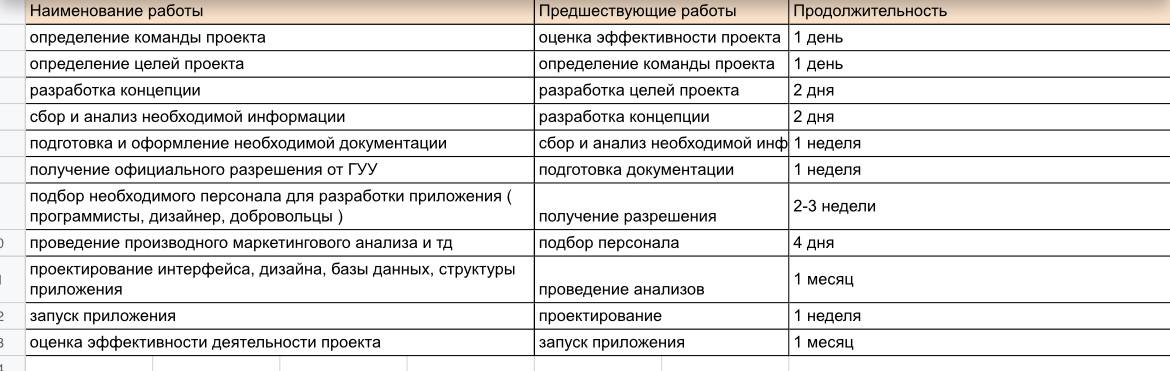 Leans Canva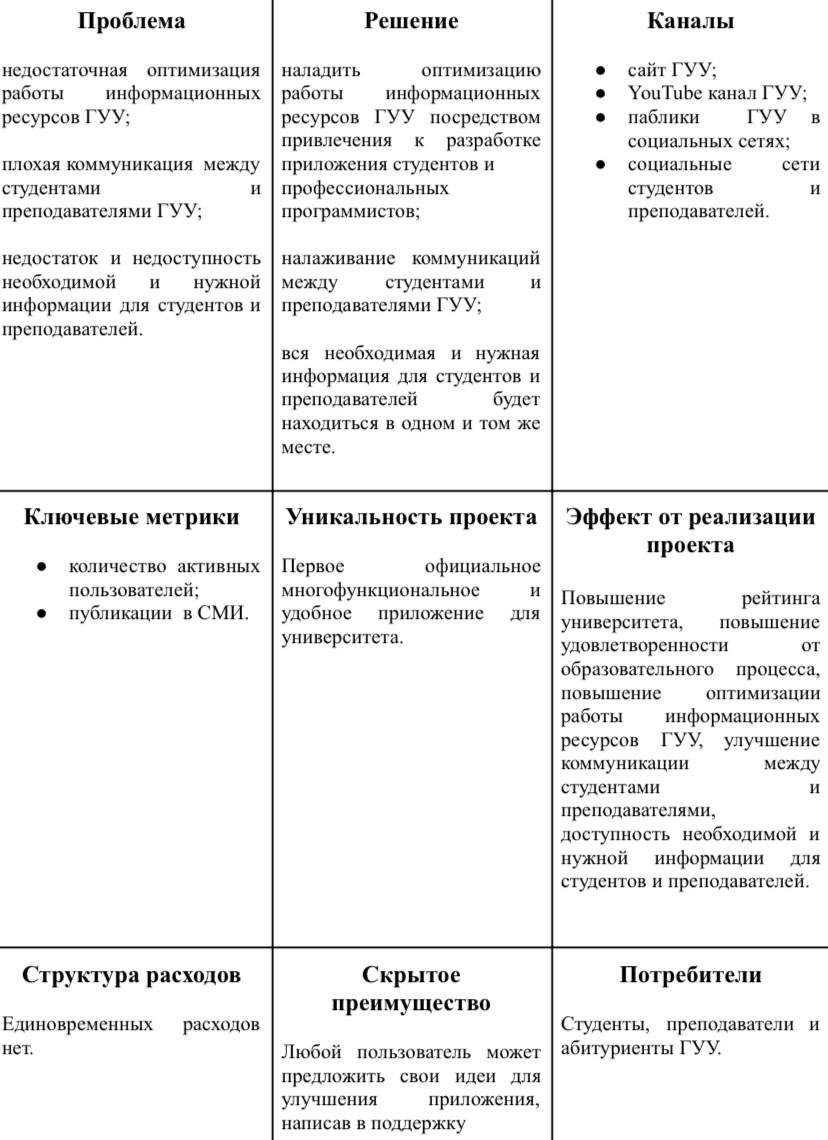 Общая информация о стартап-проектеОбщая информация о стартап-проектеНазвание стартап-проектаПриложение для ГУУНазвание «Мы в ГУУ»Команда стартап-проекта1. Сутягина Анастасия2. Сидоренко Елизавета3. Джейранова МаринаСсылка на проект в информационной системе ProjectsТехнологическое направлениеОбразование; EduNetОписание стартап-проекта(технология/ услуга/продукт) Цифровое приложение ГУУФункции: — удобное автоматически обновляющееся расписание пар для всех групп и факультетов;— расписание каникул, сессии, праздников и практики;— подробная схема университета;— подробная информация о преподавателях (кабинеты, расписание, почта);— онлайн-занятия;— удобная запись на доп кружки;— новости университета;— список мероприятий;— онлайн библиотека с рекомендуемой литературой от преподавателей;— пропуск в университет;— подробная информация о студенте, рейтинг, успеваемость.Актуальность стартап-проекта (описание проблемы и решения проблемы)- проблема недостаточной оптимизации информационных ресурсов ГУУ- проблема плохой коммуникации между преподавателями и студентами ГУУ- проблема плохого доступа к необходимой информации для студентов и преподавателей ГУУТехнологические рискиПри первом запуске онлайн платформы можно столкнуться с такой проблемой, как нехватка заинтересованных пользователей.  Также возникает риск разработки не совсем удобной платформы. Так как клиенты будут приходить уже с определенным опытом, возможно с других похожих платформ, то наша задача создать такую онлайн-платформу, чтоб она была совместима с ожиданиями клиентов, со всеми удобствами.  Потенциальные заказчики Нашими потенциальными заказчиками будет выступать целевая аудитория: Студенты, абитуриенты, преподаватели.Бизнес-модель стартап-проекта (как вы планируете зарабатывать посредствам реализации данного проекта) Доступ будет предоставлен для студентов и преподавателей бесплатно, у абитуриентов будет платный доступ пока те не станут студентами. Но также будет платная подписка с ней вы будите получать: полный доступ к библиотеке гуу, вебинаров и запись онлайн на различные мероприятия.Обоснование соответствия идеи технологическому направлению (описание основных технологических параметров)Продукт нашего проекта — это коммуникация онлайн (приложение). Именно данный онлайн аспект составляет технологическую направленность.2. Порядок и структура финансирования 2. Порядок и структура финансирования Объем финансового обеспечения________360 000___________рублей Предполагаемые источники финансированияУниверситет ГУУ, ГрантыОценка потенциала «рынка» и рентабельности проекта12 тыс. студентов обучающихся в Гуу300 тыс. абитуриентов в годВсего 312 тыс.Допустим подписка на наше приложение будет стоить 1 тысячу в год либо 100 рублей в месяц, тогда это составит 312 000 000 рублей в годПредположим, что только 80% студентов готовы купить наш продукт = 9 600 000 рублей – 9 600 студентов5 % абитуриентов готовых платить = 15 000 000 рублей – 15 000 абитуриентовТогда 24 600 это количество клиентов, а он составит 24 600 000 рублей в год.Календарный план стартап-проектаИтого 360 000 рублейПредполагаемая структура уставного капитала компании (в рамках стартап-проекта)Команда стартап- проекта                                 Команда стартап- проекта                                 Команда стартап- проекта                                 Команда стартап- проекта                                 Команда стартап- проекта                                 Ф.И.О.Должность (роль)    Выполняемые работы в ПроектеОбразование/опыт работыОбразование/опыт работыСутягина АнастасияКоординатор руководительКоординация действий и решений, выявление основных идей. Работа с информацией и ее структурирование.Среднее общее образование, студент 2 курса ИМСреднее общее образование, студент 2 курса ИМСидоренко ЕлизаветаКоллективист, исполнительРабота с информацией и ее структурирование, поддержка гармонии в команде. Среднее общее образование, студент 2 курса ИМСреднее общее образование, студент 2 курса ИМДжейранова Марина  ДизайнерРабота с дизайном – внешняя составляющая продукта и его презентации. Работа с информацией и ее структурированиеСреднее общее образование, студент 2 курса ИМСреднее общее образование, студент 2 курса ИМ